Witam serdecznie wszystkie „Skrzaty”!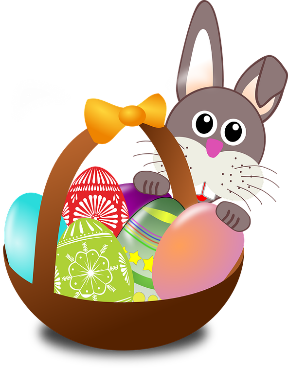 Temat tygodnia: WIELKANOC                                                    Data: 06.04.2020r.  Temat dnia: Wielkanoc za pasem1. Wielkanoc za pasem 06.04.2020r. poniedziałek 2. Pisanki 07.04.2020r. wtorek3. Co kryje się w święconce?  08.04.2020r. środa4. Świąteczny stół 09.04.2020r. czwartek5. Wielkanocne zwyczaje 10.04.2020r. piątekDzisiaj proszę porozmawiać z dzieckiem na temat przygotowań do Świąt WielkanocnychWykonać zadania w książce - Praca z KP3.34a:Graj w sudoku. Narysuj odpowiednie obrazki tak, aby w każdy rzędzie w pionie (z góry do dołu) i w poziomie (od lewej do prawej) wzory się nie powtarzały.  Narysuj szlaczki po śladzie i pokoloruj obrazek.Palma wielkanocna – wykonanie pracy plastycznej
PROPOZYCJA DO ZAJĘĆ  - TEMAT: Wielkanoc za pasemI. Część dnia: 1. Powitanka: Hej! witam Was chłopcy i dziewczynki.Hej! witam Was zróbmy śmieszne minki.Hej! witam Was dzisiaj będzie fajny dzień.Hej! witam Was bawmy razem się!2. Ćwiczenia poranne - proponowane ćwiczenia poranne do wykonania w domu:10 x pajacykiczołganie sięturlanie się po dywaniepodskoki, skłony, przysiady, chód na palcach, chód na piętach  lub:„Gimnastyka Smyka”https://www.youtube.com/watch?v=351fw50UOn8Zabawa „Kółko małe…” siadamy na dywanie Kółko małe – rysujemy w powietrzu rękoma małe kółkaKółko duże – rysujemy w powietrzu  duże kółkaRęce w bok – rozstawiamy ręce na bokiI ręce w górze – unosimy ręce w góręTak się drzewa kołysały – uniesionymi w górze rękoma naśladujemy kołyszące się gałęzieA tak dzieci cicho siedziały – prawy palec wskazujący na ustach3. Wspólnie z rodzicami przypomnijcie sobie, jaką mamy porę roku, miesiąc i dzień tygodnia.II Część dnia”1 zajęcie:	„Jak przygotowujemy się do Świąt Wielkanocnych?” – próba odpowiedzi na pytanie na podstawie doświadczeń dzieci i wiersza „Wielkanoc” Bożena Forma.1. „Zajączki, pisanki, kurczęta, baranki” – poszukiwanie w pokoju ukrytych przedmiotów lub obrazków kojarzących się z Wielkanocą. Rodzic chowa w pokoju  przedmioty/ ozdoby wielkanocne/ lub zdjęcia kojarzące się z Wielkanocą (jajka, kurczę, baranek, palma wielkanocna, bukszpan itp.). Dziecko chodzi po pokoju  i szuka ukrytych przedmiotów. Przynosi je na stół i wnioskuje o temacie zajęć.2. Rodzic  prosi dziecko, by podzieliło następujące wyrazy na sylaby : jajko, kurczaki, baranek, palma  zajączek, pisanka3. Zabawa ruchowa – Rodzic włącza dowolną muzykę, dziecko chodzi po pokoju, gdy muzyka ustaje, zaczyna poruszać się, jak baranek – naśladuje odgłos: be-be-be, w kolejnej rundzie, jak zajączek…. – kica  - kic, kic, kic, w kolejnej, jak kurczątko -pi-pi-pi.4. „Moje święta”  - Rodzic zaprasza dziecko do rozmowy:- Jakie święta zbliżają się do nas wielkimi krokami? - Jak przygotowujemy się do Świąt Wielkanocnych? - Jakie znacie tradycje Świąt Wielkanocnych?5. Rodzic czyta dziecku wiersz Bożeny Formy „Wielkanoc”. Rozmowa z dziećmi na temat wielkanocnych zwyczajów wymienionych w wierszu.Święta za pasem do pracy się bierzemy,mazurki i baby smaczne upieczemy.Pisanki, kraszanki razem dziś robimy,wszystkie kolorowe, bardzo się cieszymy.Upiekliśmy z ciasta, baranka, zajączka,z posianej rzeżuchy będzie piękna łączka.W glinianym wazonie bazie i żonkile,a na nich z papieru kurczątka przemiłe.6. Zapoznajemy się z piosenką „Bajkowe pisanki” Rodzic włącza piosenkę na:https://www.youtube.com/watch?v=UMl5kZ6DGas„Bajkowe pisanki” muz. Magdalena Mielnicka-Sypko, sł. Urszula PiotrowskaDo zajączka przyszła kurka: – Ko, ko, ko, ko – zagdakała.– Z koszem jajek na pisanki. Mama-kwoka mnie przysłała.Zając podparł się pod boki: – A to ci dopiero jajka!Namaluję na nich tęczę i na każdym będzie bajka.Ref.: Bajkowe pisanki, bajkowe. Rozdamy je z dobrym słowem,Świątecznym życzeniem, wiosennym marzeniem.Bajkowe pisanki, bajkowe, wesołą wiodą rozmowę,że wiosna za oknem, że w dyngus ktoś zmoknie.Rośnie żytko, jak na drożdżach i zieleni się rzeżucha,Pisankowych opowieści Zając słucha, kurka słucha.Z bukiecikiem srebrnych bazi w gości wybrał się baranek,a dla niego mała kurka, kosz bajkowych ma pisanek.Ref.: Bajkowe pisanki, bajkowe…Zabawa do piosenki „Pisankowy dyrygent” Rodzic zadaje pytania o czym była ta piosenka? Następnie Rodzic i dziecko wybierają postać lub czynność, którą będą prezentować (np. skakanie zajączka, kurka/gdakanie, baranek/beczenie, malowanie pisanek, rosnąca rzeżucha, oblewanie na dyngusa). Jedna osoba – dyrygent, kredką (imitującą batutę) dyryguje wielkanocną orkiestrą, wprowadzając i zamykając kolejne odgłosy lub gesty. 7. Zabawa „Kurczątka”Zabawa dla całej rodziny. Wybieramy jedną osobę, która będzie kurą, pozostałe osoby to kurczątka. Kura stoi w wyznaczonym miejscu, kurczątka poruszają się po całym pokoju, jak kurczątka wołając: pi, pi, pi. Gdy usłyszą wołanie kury: (ko, ko, ko) szybko idą w jej stronę i się przytulają, które kurczątko przyjdzie do kury pierwsze zostaje potem kurą.Można w czasie zabawy włączyć piosenki do posłuchania:„Znaki Wielkanocy”https://www.youtube.com/watch?v=OCmZrAz3t-Ulub „Wielkanocne idą święta”https://www.youtube.com/watch?v=B3AVIa8MJbQZabawa 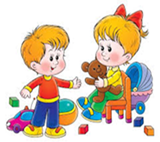 Sprzątamy zabawki i myjemy ręce.Zabaweczki, zabaweczki,już wskakujcie na półeczki,do koszyków, do szufladypo kolei - nie ma rady...2 zajęcie: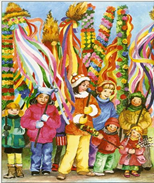 Palmy wielkanocne – praca plastyczna1. „Palmy wielkanocne” – omawianie wyglądu palm oraz tradycji ludowych związanych z ich święceniem.Przekazujemy dzieciom ciekawostki:–– Niedziela Palmowa została ustanowiona na pamiątkę wjazdu Pana Jezusa na osiołku do Jerozolimy. Na powitanie ludzie machali gałązkami z drzewa palmowego.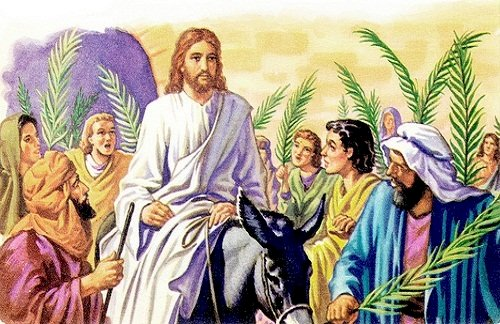 –– Niedziela Palmowa była nazywana „Kwietną” lub „Wierzbową”, bo w Polsce gałązki palmowe zastępowano gałązkami wierzby, przystrajano je kwiatami, bukszpanem, wstążkami.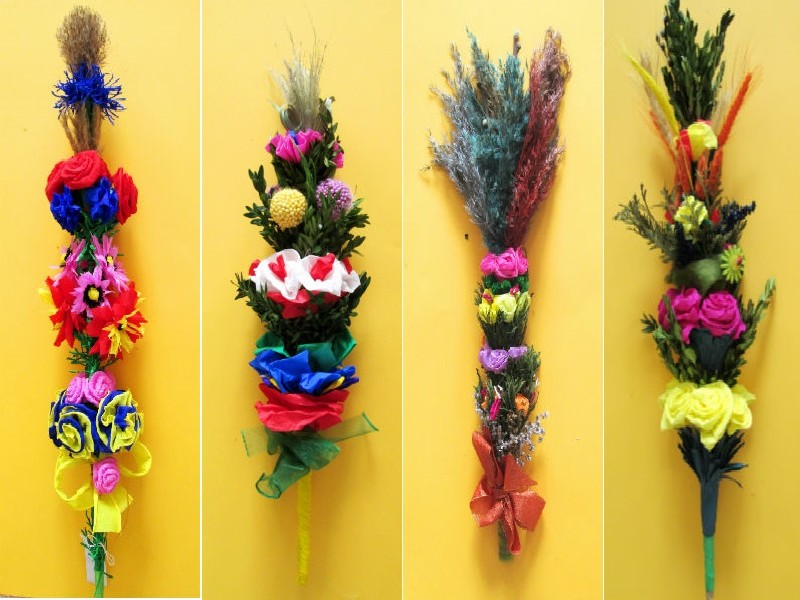 –– Największe palmy w Polsce wykonuje się na Kurpiach we wsi Łyse (mają kilka metrów wysokości).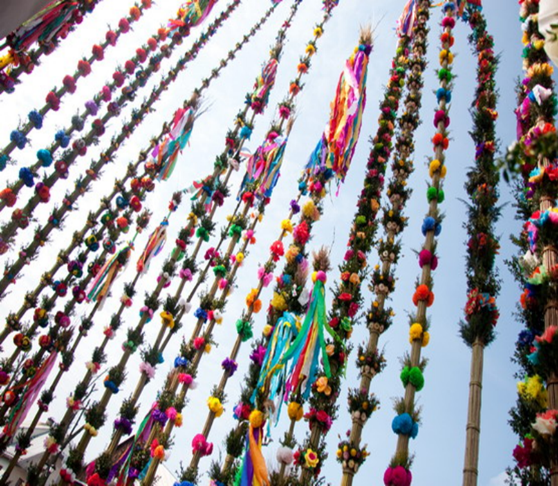 –– Palmy mają chronić ludzi i domy przed chorobami i złem (tradycyjnie trzyma się je w domu 
do następnego roku).–– Poświęconą palmą dotykano kiedyś domowników, a w szczególności dzieci, aby były zdrowe i posłuszne.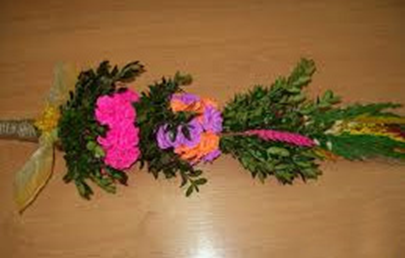 Pokazujemy różne palmy na zdjęciach (żywych i papierowych) – dzieci omawiają różnice 
i podobieństwa między nimi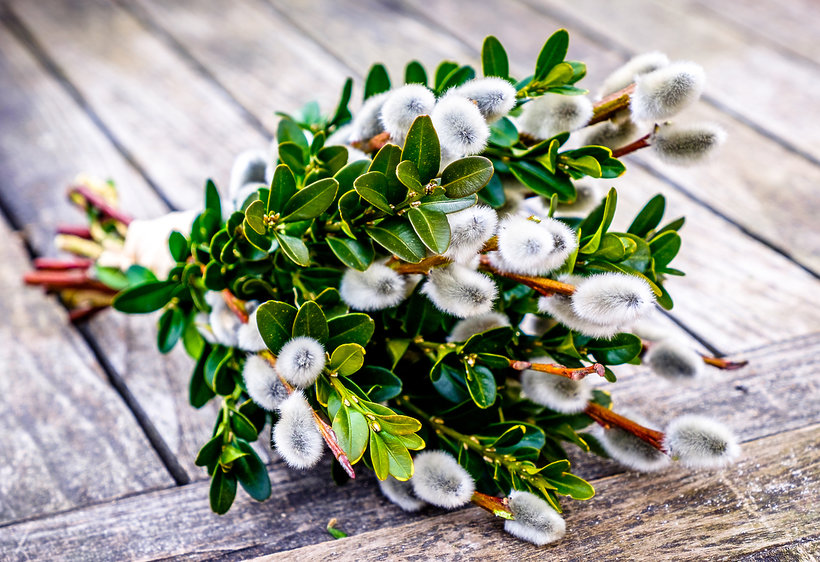 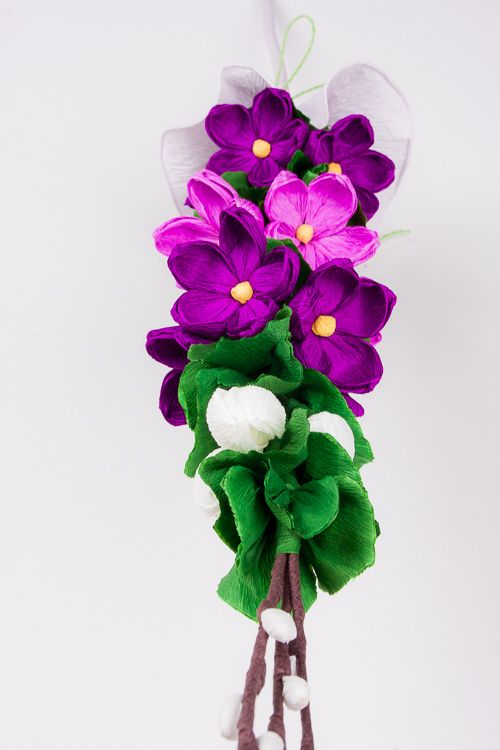 2. „Wielkanoc kojarzy mi się z...” – kończenie zdania. Pierwsza osoba bierze do ręki np.: styropianowe jajko i zaczyna rundę. Mówi: Wielkanoc kojarzy mi się z...  kończy zdanie i przekazuje jajko osobie siedzącej po prawej stronie. Ta kończy zdanie i podaje jajko kolejnej osobie.3. Zabawa „Pokaż” – naśladowanie czynnościDziecko biega po pokoju, kiedy usłyszy klaśnięcie, pokazuje to o co prosi rodzic, np. wałkowanie ciasta, zmywanie podłogi, wycieranie kurzu, układanie zabawek, malowanie pisanek itp. 4. „Palma wielkanocna” – wykonanie pracy plastycznej: można pokolorować (wzór 1) lub wykonać 
(wzór 2): patyk do szaszłyków, kolorowy papier, klej, nożyczek, kolorowe wstążki, krepa         Wzór 1                 wzór 2   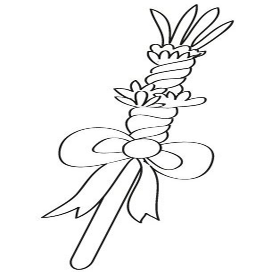 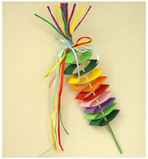 Powodzenia!!! Miłego dnia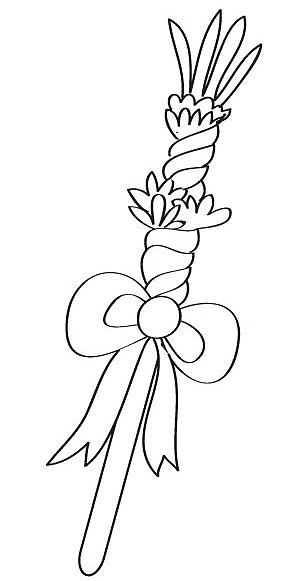  III. Część dnia: 1. Relaksacja: Kładziemy się na poduszce i słuchamy muzyki relaksacyjnej dla dzieci:https://www.youtube.com/watch?v=YxfnUPqWV0k2. „Kartka z kalendarza” – odliczamy dni do Wielkanocy. Dzisiaj kartka z nazwą dnia tygodnia – poniedziałek i do pokolorowania - Wazon z baziami. Jutro będzie kolejna kartka - na wtorek i tak, aż do piątku. W piątek będą również dodatkowe kartki na sobotę i na niedzielę – WIELKANOC !!!3. Zielony ogródek na parapecie: Rzeżucha, owies. Jeżeli macie w domu nasiona rzeżuchy, owsa to możecie wysiać  do pojemnika.Wysiew rzeżuchy                                                     owies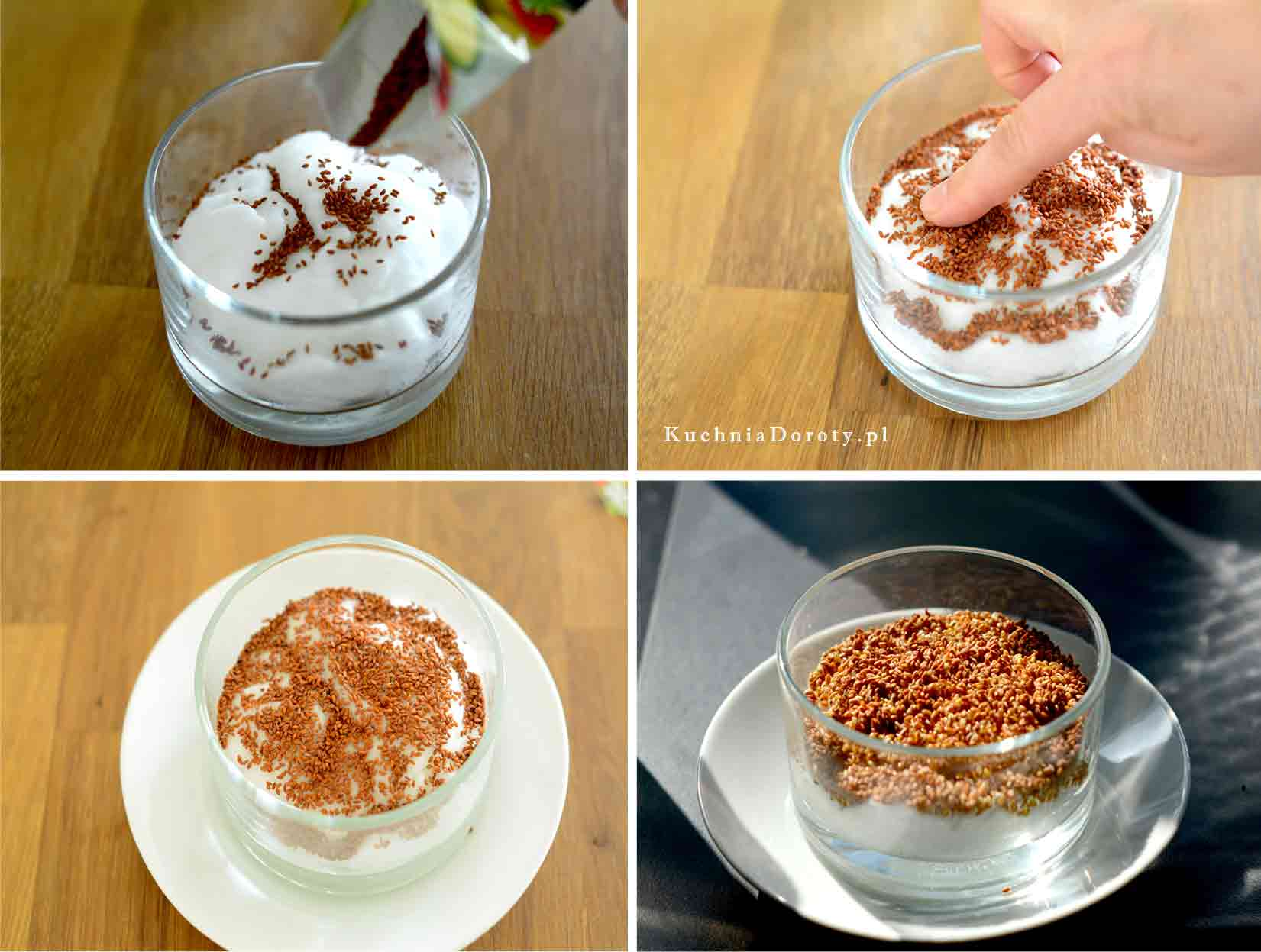 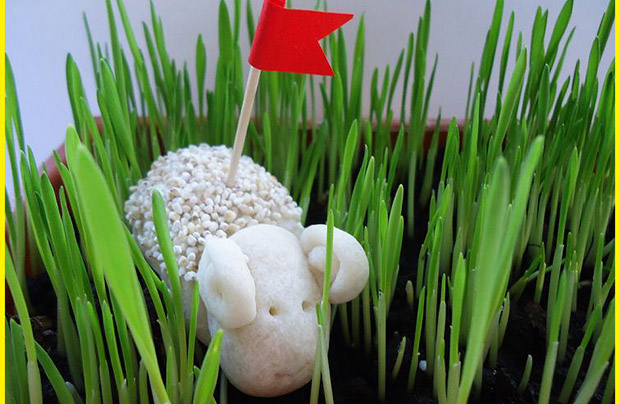 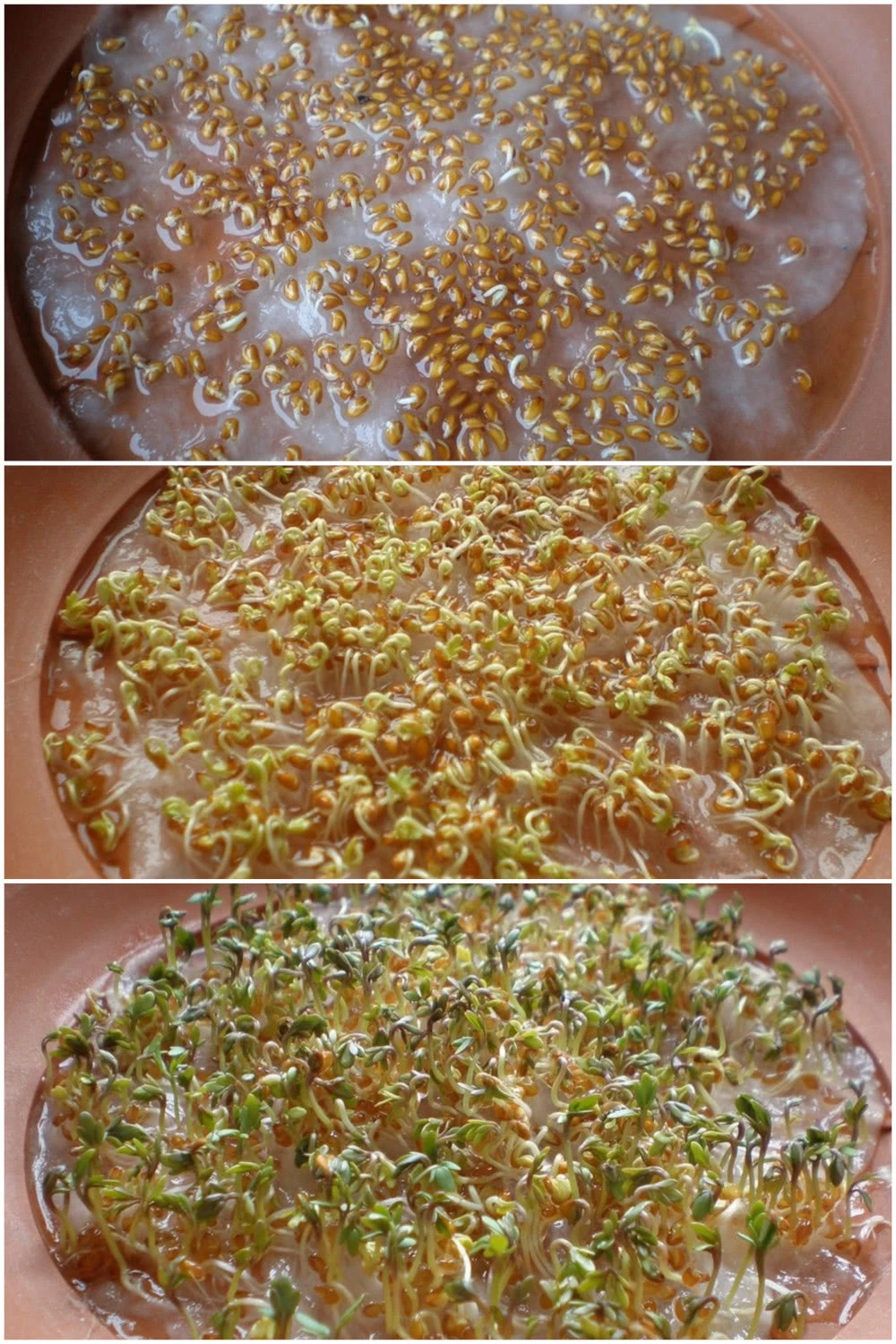 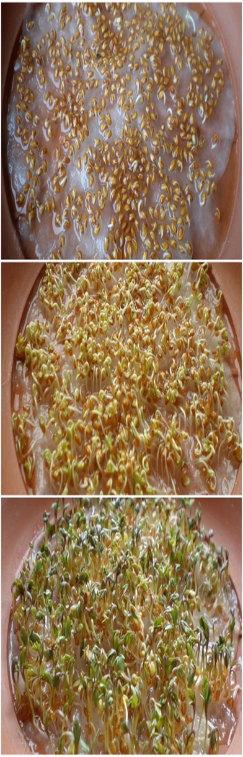 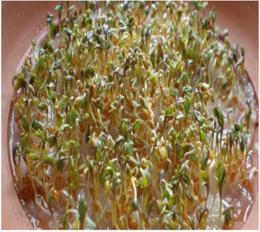 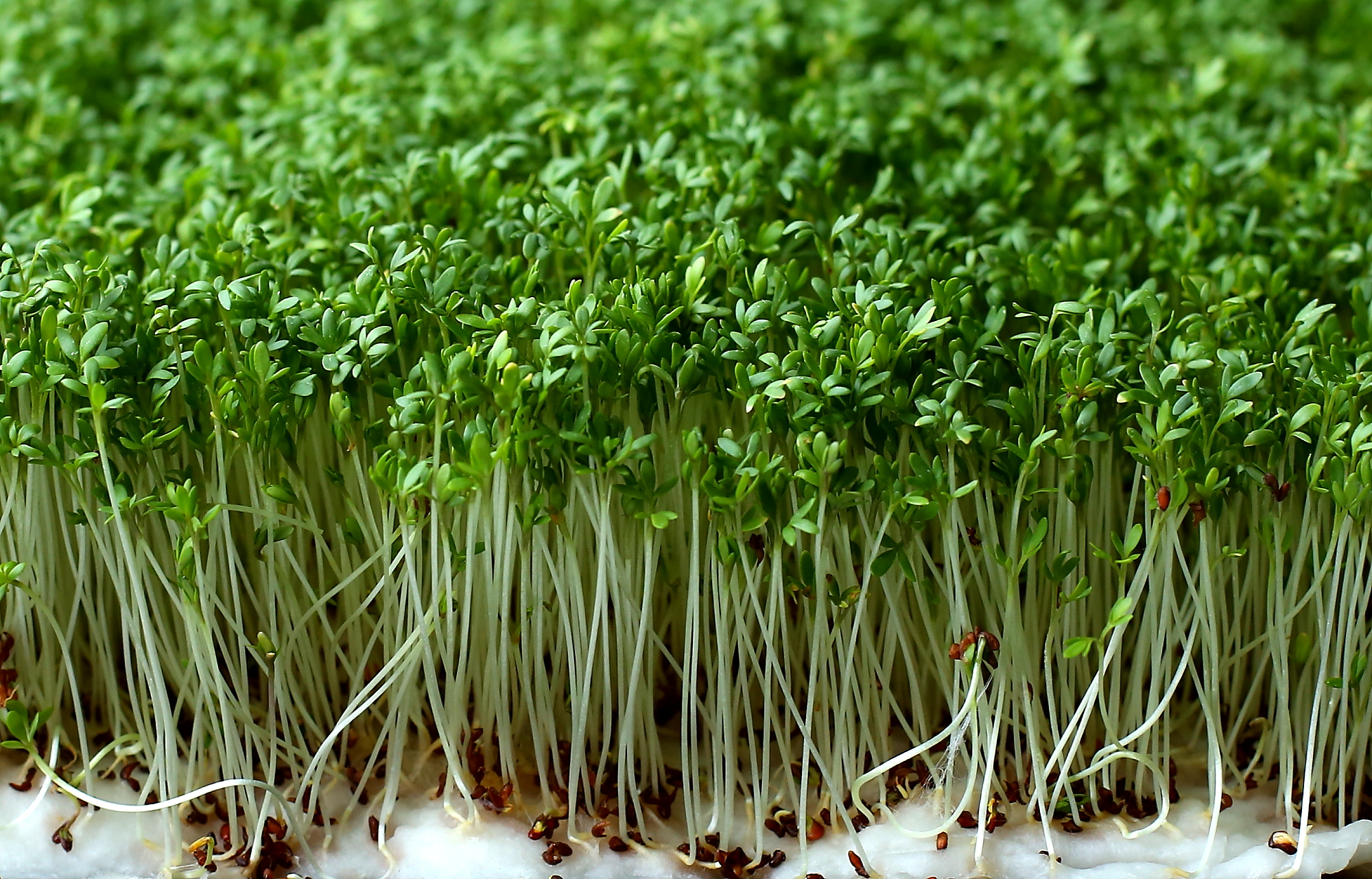 Miłego dnia 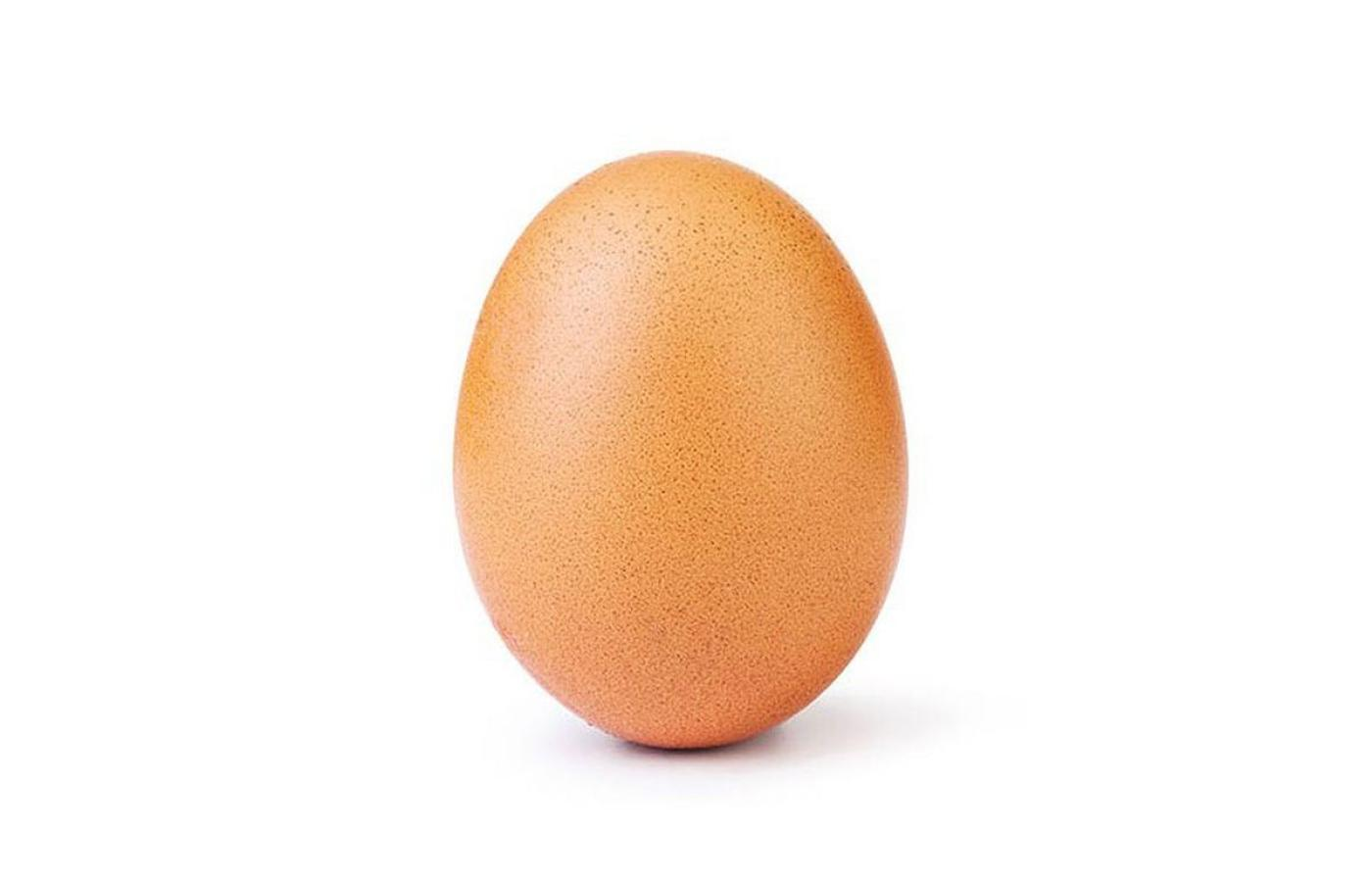 jajko 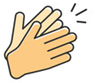 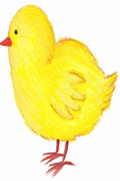 kurczaki 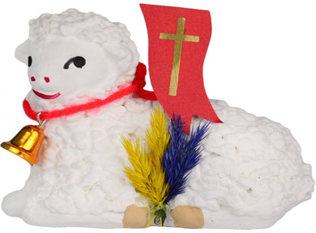 baranek 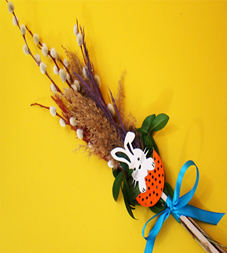 palma 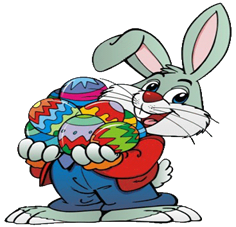 zajączek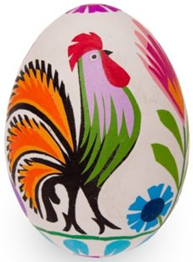 pisanka poniedziałek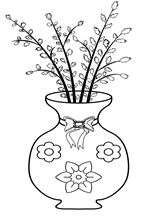  wtorek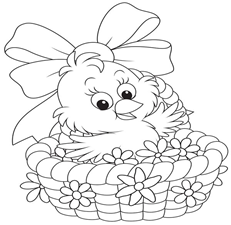  środa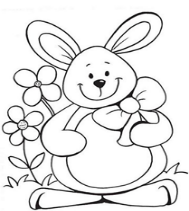  czwartek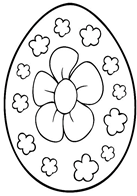  piątek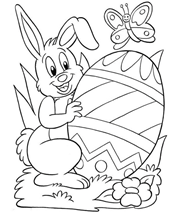  sobota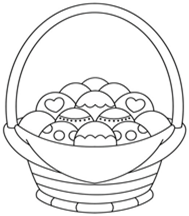   niedziela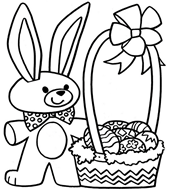  poniedziałek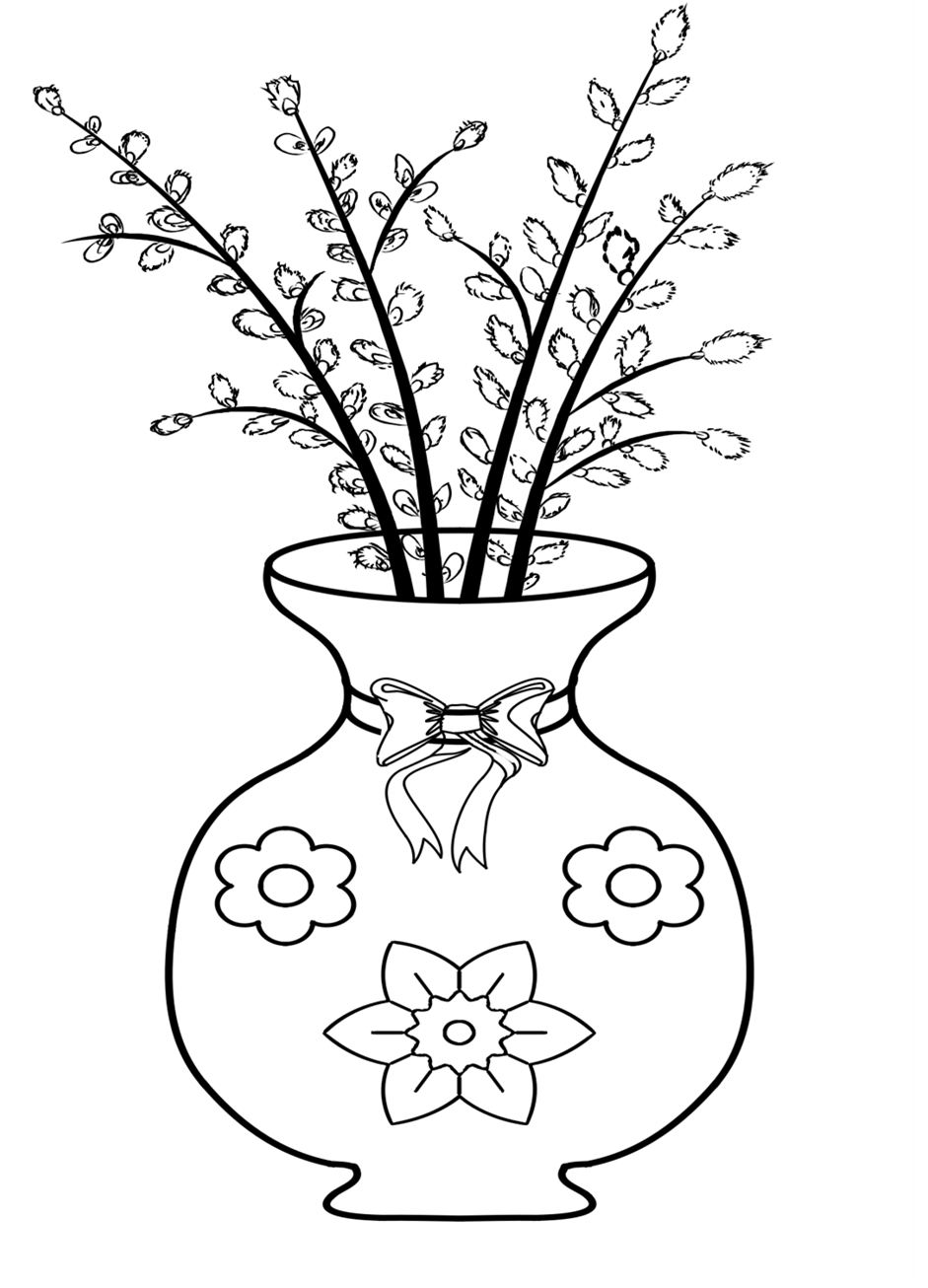 